СОГЛАШЕНИЕ ОБ УСТАНОВЛЕНИИ ПОБРАТИМСКИХ ОТНОШЕНИЙ И СОТРУДНИЧЕСТВА между городом Элиста Республики Калмыкияи городом Кызыл Республики Тыва Город Элиста Республики Калмыкия и город Кызыл Республики Тыва (далее - Стороны), учитывая взаимную заинтересованность в дальнейшем укреплении и расширении экономического, научного, инвестиционного, культурного и гуманитарного сотрудничества, руководствуясь принципами равноправия и взаимной выгоды, договорились о следующем:Статья 1Стороны устанавливают побратимские отношения между городом Элиста Республики Калмыкия и городом Кызыл Республики Тыва. Статья 2Стороны развивают сотрудничество в областях:промышленности, бизнеса, транспорта и строительства;инвестиционной деятельности;архитектуры и строительства, жилищно-коммунального хозяйства;науки и образования;культуры и молодежной политики;туризма, спорта, а также осуществляют обмен информацией и опытом работы между органами местного самоуправления.Статья 3Стороны оказывают содействие взаимному развитию торговли, производственного и других видов экономического сотрудничества.Стороны создают условия и способствуют в рамках действующего законодательства развитию инвестиционного сотрудничества.Стороны будут развивать свои отношения на основе принципов взаимных интересов и взаимной выгоды в соответствии с действующим законодательством на принципах партнерства, отвечающего интересам Сторон.Статья 4Стороны оказывают необходимое содействие, в границах своих полномочий, заключению и реализации прямых договоров (контрактов) между предприятиями и организациями всех форм собственности, расположенными в городе Элиста и городе Кызыл, на поставку сырья, продовольствия, продукции производственно-технического назначения, товаров народного потребления и предоставления услуг.Ответственность за выполнение обязательств, которые вытекают из договоров (контрактов), указанных в пункте 1 этой статьи, несут субъекты хозяйственной деятельности, которые их заключают.Статья 5Стороны оказывают содействие развитию товарных рынков и на паритетных условиях обеспечивают благоприятные условия для эффективной работы в городе Элиста и городе Кызыл.Стороны организуют и оказывают содействие проведению выставок и ярмарок продукции предприятий города Элиста и города Кызыл.Статья 6Стороны договорились осуществлять сотрудничество в области архитектуры и строительства, жилищно-коммунального хозяйства, проводить обмен опытом специалистов по данным направлениям. Статья 7Стороны оказывают содействие установлению и налаживанию связей в сфере образования путем обмена опытом руководителей образовательных учреждений и управленческих структур в области образования.Статья 8Стороны оказывают содействие сотрудничеству и прямым контактам между театрами, музеями, творческими союзами, ассоциациями и фондами города Элиста и города Кызыл, а также проведению художественных выставок, гастролей коллективов и солистов. Статья 9Стороны оказывают содействие развитию туризма и санаторно-курортного обслуживания (в том числе детского оздоровительного отдыха).Статья 10Стороны оказывают содействие развитию контактов в сфере физической культуры и спорта, способствуют участию спортсменов и спортивных команд в спортивно-массовых мероприятиях.Статья 11Настоящее Соглашение заключается на неопределенный срок.Действие настоящего Соглашения прекращается через три месяца после получения одной из Сторон письменного уведомления другой Стороны о её намерении прекратить действие настоящего Соглашения.Прекращение действия настоящего Соглашения не влияет на выполнение Сторонами проектов и программ, согласованных в соответствии с положениями настоящего Соглашения и не завершенных на момент его прекращения, если Стороны письменно не договорятся о другом.Статья 12Каждая Сторона может предлагать изменения и дополнения к настоящему Соглашению, вступающие в силу после их согласования и взаимного одобрения, что должно отражаться в соответствующих протоколах.Статья 13Настоящее Соглашение вступает в силу со дня его подписания обеими Сторонами.Совершено «25» апреля 2014 года в городе Элиста в двух экземплярах на русском языке, имеющих одинаковую юридическую силу.Подписи сторон: 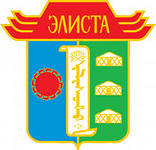 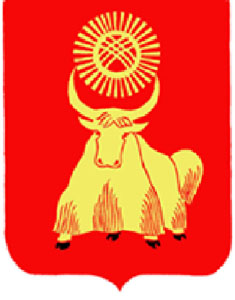 Город Элиста Республики  КалмыкияИсполняющий обязанности Главы города Элисты, Председателя Элистинского городского Собрания______________ В.Х. Намруев«25» апреля 2014 г.Город Кызыл Республики ТываГлава города Кызыл______________ Д.И. Оюн«25» апреля 2014 г.